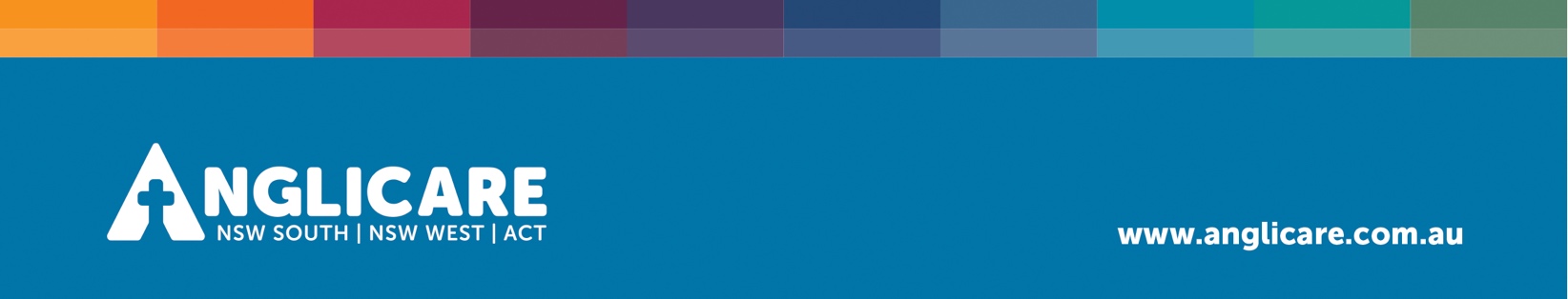 VOLUNTEER POSITION DESCRIPTIONTitle:Volunteer Receptionist Usual work location:Cowper Street GoulburnCost Centre:490Usual hours of work:Monday to Friday- Times Negotiable Length of AppointmentPosition Objective:To work in reception, answer and transfer phones to relevant extension numbers, notify staff when clients come into reception requiring assistance,Position Responsibilities:Reception To manage all financial transitions and in accordance with proceduresTo maintain the agreed schedule of reception operating hoursTo maintain and clean a presentable reception areaSupport to maintain an environment that is conducive with the health, safety and wellbeing of customers, clients and othersKey behaviors:Client FocusRecognises, anticipates and focuses on specific client needs and advocates on behalf of the client. CommunicationCommunicates clearly and accurately – listens to and understands the views of others.InterpersonalEstablishes cooperative and productive relationships by understanding and responding to the needs of others.Job MotivationIs a self-starter and self-motivated and maintains a high level of enthusiasm for work responsibilities.ReliabilityAdheres to routine and follows instruction in order to ensure consistency in process and result. Key skills:	Reception Customer Service OfficerClear, pleasant, professional and confident conversation/communication skillsSound verbal, and written communication skills Ability to work in a team environmentKey knowledge areas:Customer Service OfficerSound general understanding of administration procedures and practicesAn understanding of switchboardKey experience:General office proceduresKey Benefits:Skill development Make a unique and vital contribution to our organisationQualifications:NILReports to:Reception SupervisorDirect Reports:NAKey requirements for this position:X	Statutory Declaration	SafeSelect™X	National Criminal History CheckX	Working With Children Check	Approved Parking Permit	Other _______________________________________	Other _______________________________________